Kære forældre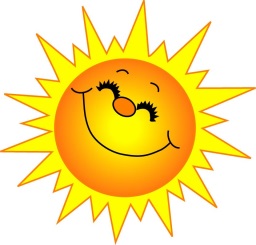 Tusind tak for hjælpen til pædagogisk dag den 11. maj. Vi havde lånt et sommerhus i Tårup og arbejdede intenst fra 9-16, kun afbrudt af lidt frokost og en gåtur til standen. Vi er blevet klogere på os selv, hinanden og ikke mindst det det faglige pædagogiske arbejde omkring Jeres børn.Maj måned har budt på mange nye ansigter. Vi har haft praktikanter fra Friskolen, Øhavsskolen og Tietgenskolen. Besøg af flere nye børn, deres forældre og søskende. Dejligt at vi nu har fået skabt den tryghed, der skal til for både børn og voksne, så vi kan rumme at åbne op for nye ansigter og så glæder vi os meget over alle de familier, der har vist interesse for vores skønne børnehave og vuggestue. Vi håber, at kunne byde en masse nye børn velkommen efter sommerferien og ind i efteråret.Velkommen til AsbjørnAsbjørn havde første dag i børnehaven i mandags. Asbjørn er 4 år (næsten 5 år) og har en storesøster i gruppe 2 på Friskolen. Vi glæder os til at lære Asbjørn og hans familie bedre at kende. PraktikanterI uge 19 var Malene og Frode i skolepraktik i børnehaven mandag-onsdag. Torsdag hjalp de til oppe på skolen. De var begge to glade for deres praktik hos os og de klarede det utrolig flot.I uge 20 havde vi Freja i skolepraktik. Freja bor i Håstrup, men går i skole på Øhavsskolen i Fåborg. Det er vores oplevelse, at Freja havde en god praktik, hvor hun både var omkring børnehaven og vuggestuen. Kaia kom 15. maj og skulle have været i praktik hos os i 7 uger. Desværre var hun nødt til at sygemelde sig efter en uge pga. personlige årsager. BedsteforældredagVi havde en meget hyggelig bedsteforældredag i børnehaven og vuggestuen. I vuggestuen lavede børnene mapper med billeder af deres familie. I børnehaven malede vi billeder og hyggede os med bål og snobrød. Fodtøj i mellemgangenDet kniber lidt med pladsen i mellemgangen, når alle børn har 2-3 par sko, støvler eller sandaler stående på hylden. Vi vil derfor gerne opfordre til, at børnene kun har ét par stående på hylden og de andre par i deres garderobe.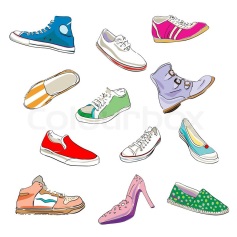 Vi vil meget gerne have lavet en hylde mere, så hvis nogen har en god idé til, hvordan det kan laves og måske også kan hjælpe med det, tager vi gerne imod.Solcreme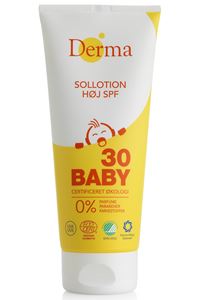 Vi er fremme ved den tid, hvor vi periodevis kan opleve, at solen dukker frem. Vi har solcreme i børnehaven og vuggestuen og alle bliver smurt før de kommer ud om eftermiddagen. Vi vil bede Jer forældre om at give dem solcreme på hjemmefra, så de er beskyttet frem til middag.Håstival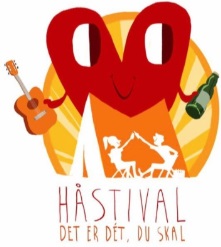 I weekenden er der Håstival i Maria og Niels´ baghave. Børnehaven og Vuggestuen har en ”kaffe-kage” bod, hvor pengene går til børnehaven og vuggestuen. På døren ind til kontoret hænger en seddel, hvor I kan skrive Jer på vagter i boden. Skynd Jer før alle vagter bliver taget. 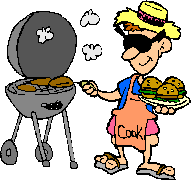 SommerfestHusk at sætte X i kalenderen den 16. juni, hvor holder vi sommerfest i børnehaven og vuggestuen fra kl.16-19. Invitation bliver sendt ud efter pinse. Vi glæder os til en hyggelig eftermiddag/aften sammen med børn, forældre og søskende. 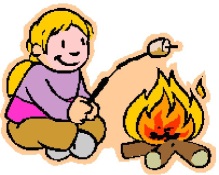 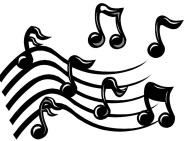 ForårskoncertJeg har i dag været til en helt fantastisk Forårskoncert på Håstrup Friskole. Stor ros til de dygtige elever. Det var virkelig en fornøjelse. Jeg håber, at jeg til næste år kan lidt mere end to akkorder på min guitar, så børnehavebørnene også kan deltage med en lille sang. 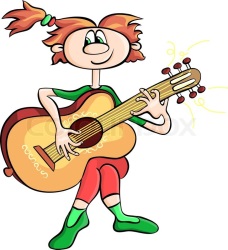 Venlig hilsenRie